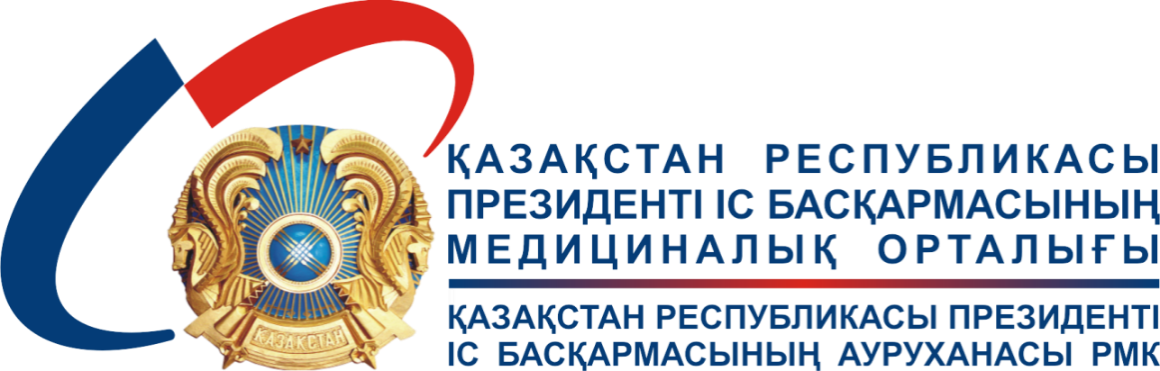 Отметьте соответствующие пункты Информация об участнике проекта*(Согласно методическим рекомендациям «Локальные этические комиссии: порядок организации и процедуры работы»  утвержденные МЗ РК 27.06.2014 г.- 2 – е издание, дополненное и переработанное 2018 г. Приложение 8) Дата  (Д/M/Г):_________________	        				№ Протокола_________________*(Согласно методическим рекомендациям «Локальные этические комиссии: порядок организации и процедуры работы»  утвержденные МЗ РК 27.06.2014 г.- 2 – е издание, дополненное и переработанное 2018 г. Приложение 8)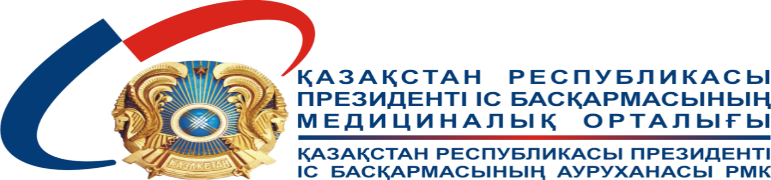 Заседание № ____________		Дата  (Д/M/Г)___________________Протокол № ____________		Присвоенный номер_________________  Примечание:	  Р - Разрешено;   Рек – Разрешено с рекомендациями;                 ПЗ – Повторная заявка;  НР – Не разрешеноПодпись:…………………………………… 				………………………..…..Председатель 				СекретарьДата________________________				* (Согласно методическим рекомендациям «Локальные этические комиссии: порядок организации и процедуры работы»  утвержденные МЗ РК 27.06.2014 г.- 2 – е издание, дополненное и переработанное 2018 г. Приложение 8)Локальная комиссия по биоэтике Локальная комиссия по биоэтике Номер заявки и дата                                  Форма оценки проектаФорма оценки проекта№  Протокола:Форма оценки проекта№  Протокола:Форма оценки проекта№  Протокола:Форма оценки проекта№  Протокола:Форма оценки проекта№  Протокола:Форма оценки проекта№  Протокола:Форма оценки проекта№  Протокола:Дата  (Д/M/Г):Дата  (Д/M/Г):Дата  (Д/M/Г):Дата  (Д/M/Г):Название:Название:Название:Название:Название:Название:Название:Название:Название:Название:Название:Спонсор исследования:(название организации)Спонсор исследования:(название организации)Спонсор исследования:(название организации)Адрес:Адрес:Адрес:Адрес:Адрес:Адрес:Тел./ e-mail:Тел./ e-mail:Общее число исследователей:Общее число исследователей:Общее число исследователей:Кол-во участвующих центровКол-во участвующих центровКол-во участвующих центровИсследовательские центры:название организацииназвание организацииИсследовательские центры:название организацииназвание организацииИсследовательские центры:название организацииназвание организацииАдрес:Адрес:Адрес:Адрес:Адрес:Тел./ e-mail:Тел./ e-mail:Тел./ e-mail:Основные исследователи:Основные исследователи:Основные исследователи:1.2.1.2.1.2.1.2.1.2.1.2.1.2.тел.Институт:Институт:Институт:тел. тел. тел. тел. тел. тел. Со-исследователь ( ли) :Со-исследователь ( ли) :Со-исследователь ( ли) :тел. тел. Продолжительность исследования:Продолжительность исследования:Статус:Статус:Статус: Новый    Повтор.      Доп. Новый    Повтор.      Доп. Новый    Повтор.      Доп. Новый    Повтор.      Доп.ФИО рецензента:ФИО рецензента:тел. тел. Вид исследования  Вмешательство     Эпидем. 	   Наблюдение   Документы            Клин.	   Генетическое Социолог. Опрос   Другие (укажите)………………………. Вмешательство     Эпидем. 	   Наблюдение   Документы            Клин.	   Генетическое Социолог. Опрос   Другие (укажите)………………………. Вмешательство     Эпидем. 	   Наблюдение   Документы            Клин.	   Генетическое Социолог. Опрос   Другие (укажите)………………………. Вмешательство     Эпидем. 	   Наблюдение   Документы            Клин.	   Генетическое Социолог. Опрос   Другие (укажите)………………………. Вмешательство     Эпидем. 	   Наблюдение   Документы            Клин.	   Генетическое Социолог. Опрос   Другие (укажите)………………………. Вмешательство     Эпидем. 	   Наблюдение   Документы            Клин.	   Генетическое Социолог. Опрос   Другие (укажите)………………………. Вмешательство     Эпидем. 	   Наблюдение   Документы            Клин.	   Генетическое Социолог. Опрос   Другие (укажите)………………………. Вмешательство     Эпидем. 	   Наблюдение   Документы            Клин.	   Генетическое Социолог. Опрос   Другие (укажите)………………………. Вмешательство     Эпидем. 	   Наблюдение   Документы            Клин.	   Генетическое Социолог. Опрос   Другие (укажите)………………………. Вмешательство     Эпидем. 	   Наблюдение   Документы            Клин.	   Генетическое Социолог. Опрос   Другие (укажите)………………………. Статус оценки: Обычная   		 Ускоренная   	 Срочная Обычная   		 Ускоренная   	 Срочная Обычная   		 Ускоренная   	 Срочная Обычная   		 Ускоренная   	 Срочная Обычная   		 Ускоренная   	 Срочная Обычная   		 Ускоренная   	 Срочная Обычная   		 Ускоренная   	 Срочная Обычная   		 Ускоренная   	 Срочная Обычная   		 Ускоренная   	 Срочная Обычная   		 Ускоренная   	 СрочнаяКратко опишите исследование: Отметьте соответствующие пункты:  Рандомизир. 	 Стратифиц. Рандом.	 Открытое Двойное слепое	 Плацебо контр.	             С лечением Перекрест.		 Паралл.		             Промеж.анализ Ткани                     Кровь                      	 Генетика Мультицентр.	 Скрининг		             ОписательноеРезюме исследования (опишите цель, задачи, план исследовния (дизайн)методы и процедуры, ожидаемые результаты и т.д.)………………………………………………………………………………………………………………………………………………………………………………………………………………………………………………………………Кратко опишите исследование: Отметьте соответствующие пункты:  Рандомизир. 	 Стратифиц. Рандом.	 Открытое Двойное слепое	 Плацебо контр.	             С лечением Перекрест.		 Паралл.		             Промеж.анализ Ткани                     Кровь                      	 Генетика Мультицентр.	 Скрининг		             ОписательноеРезюме исследования (опишите цель, задачи, план исследовния (дизайн)методы и процедуры, ожидаемые результаты и т.д.)………………………………………………………………………………………………………………………………………………………………………………………………………………………………………………………………Кратко опишите исследование: Отметьте соответствующие пункты:  Рандомизир. 	 Стратифиц. Рандом.	 Открытое Двойное слепое	 Плацебо контр.	             С лечением Перекрест.		 Паралл.		             Промеж.анализ Ткани                     Кровь                      	 Генетика Мультицентр.	 Скрининг		             ОписательноеРезюме исследования (опишите цель, задачи, план исследовния (дизайн)методы и процедуры, ожидаемые результаты и т.д.)………………………………………………………………………………………………………………………………………………………………………………………………………………………………………………………………Кратко опишите исследование: Отметьте соответствующие пункты:  Рандомизир. 	 Стратифиц. Рандом.	 Открытое Двойное слепое	 Плацебо контр.	             С лечением Перекрест.		 Паралл.		             Промеж.анализ Ткани                     Кровь                      	 Генетика Мультицентр.	 Скрининг		             ОписательноеРезюме исследования (опишите цель, задачи, план исследовния (дизайн)методы и процедуры, ожидаемые результаты и т.д.)………………………………………………………………………………………………………………………………………………………………………………………………………………………………………………………………Кратко опишите исследование: Отметьте соответствующие пункты:  Рандомизир. 	 Стратифиц. Рандом.	 Открытое Двойное слепое	 Плацебо контр.	             С лечением Перекрест.		 Паралл.		             Промеж.анализ Ткани                     Кровь                      	 Генетика Мультицентр.	 Скрининг		             ОписательноеРезюме исследования (опишите цель, задачи, план исследовния (дизайн)методы и процедуры, ожидаемые результаты и т.д.)………………………………………………………………………………………………………………………………………………………………………………………………………………………………………………………………Кратко опишите исследование: Отметьте соответствующие пункты:  Рандомизир. 	 Стратифиц. Рандом.	 Открытое Двойное слепое	 Плацебо контр.	             С лечением Перекрест.		 Паралл.		             Промеж.анализ Ткани                     Кровь                      	 Генетика Мультицентр.	 Скрининг		             ОписательноеРезюме исследования (опишите цель, задачи, план исследовния (дизайн)методы и процедуры, ожидаемые результаты и т.д.)………………………………………………………………………………………………………………………………………………………………………………………………………………………………………………………………Кратко опишите исследование: Отметьте соответствующие пункты:  Рандомизир. 	 Стратифиц. Рандом.	 Открытое Двойное слепое	 Плацебо контр.	             С лечением Перекрест.		 Паралл.		             Промеж.анализ Ткани                     Кровь                      	 Генетика Мультицентр.	 Скрининг		             ОписательноеРезюме исследования (опишите цель, задачи, план исследовния (дизайн)методы и процедуры, ожидаемые результаты и т.д.)………………………………………………………………………………………………………………………………………………………………………………………………………………………………………………………………Кратко опишите исследование: Отметьте соответствующие пункты:  Рандомизир. 	 Стратифиц. Рандом.	 Открытое Двойное слепое	 Плацебо контр.	             С лечением Перекрест.		 Паралл.		             Промеж.анализ Ткани                     Кровь                      	 Генетика Мультицентр.	 Скрининг		             ОписательноеРезюме исследования (опишите цель, задачи, план исследовния (дизайн)методы и процедуры, ожидаемые результаты и т.д.)………………………………………………………………………………………………………………………………………………………………………………………………………………………………………………………………Кратко опишите исследование: Отметьте соответствующие пункты:  Рандомизир. 	 Стратифиц. Рандом.	 Открытое Двойное слепое	 Плацебо контр.	             С лечением Перекрест.		 Паралл.		             Промеж.анализ Ткани                     Кровь                      	 Генетика Мультицентр.	 Скрининг		             ОписательноеРезюме исследования (опишите цель, задачи, план исследовния (дизайн)методы и процедуры, ожидаемые результаты и т.д.)………………………………………………………………………………………………………………………………………………………………………………………………………………………………………………………………Кратко опишите исследование: Отметьте соответствующие пункты:  Рандомизир. 	 Стратифиц. Рандом.	 Открытое Двойное слепое	 Плацебо контр.	             С лечением Перекрест.		 Паралл.		             Промеж.анализ Ткани                     Кровь                      	 Генетика Мультицентр.	 Скрининг		             ОписательноеРезюме исследования (опишите цель, задачи, план исследовния (дизайн)методы и процедуры, ожидаемые результаты и т.д.)………………………………………………………………………………………………………………………………………………………………………………………………………………………………………………………………Кратко опишите исследование: Отметьте соответствующие пункты:  Рандомизир. 	 Стратифиц. Рандом.	 Открытое Двойное слепое	 Плацебо контр.	             С лечением Перекрест.		 Паралл.		             Промеж.анализ Ткани                     Кровь                      	 Генетика Мультицентр.	 Скрининг		             ОписательноеРезюме исследования (опишите цель, задачи, план исследовния (дизайн)методы и процедуры, ожидаемые результаты и т.д.)………………………………………………………………………………………………………………………………………………………………………………………………………………………………………………………………1.Цели  четкие  		  нечеткиеЧто необходимо улучшить?2.Методология:  четкая  		 нечеткаяЧто необходимо улучшить?3.Предварительная информация и данные достаточная 	       недостаточная	Комментарии:4.Нужно участие человека?  Да  	                                НетКомментарии:5.Кто является участником исследования   Взрослые (старше 18 лет и компетентные дать информированное согласие)Дети/несовершеннолетние (лица младше 18 лет) 6.Как будет осуществляться набор пациентов?Комментарии:7. Вклад в развитие местной науки и медпомощи: Да 		                НетКомментарии:8.Польза для местного населения  Да 		 НетКомментарии:9.Есть ли подобные исследования/результаты  Да  		               НетКомментарии:10.Отправка тканей/крови за границу?  Да   		              НетКомментарии:11.Оценка ожидаемой пользы  прямая непрямая Комментарии:12.Оценка уровня риска минимальный  выше минимального  высокийКомментарии:13. Оценка риска и пользы приемлемая	    неприемлемаяКомментарии:14.Критерии включения соответствуют	 не соответствуютКомментарии:15.Критерии выключения соотв.                                      не соотв.Комментарии:16.Критерии отмены соотв.                                      не соотв.Комментарии:17.Участие уязвимых групп  Да 		                          НетКомментарии:Кто именно участвует?18.Достаточно кол-во участников?  Да  		  НетКомментарии:19.Контрольные группы (плацебо)  Да		             Нет Комментарии:20.Соответствие квалификации основного исполнителя  Да  		  НетКомментарии:21.Раскрытие или декларация о конфликте интересов   Да  		  НетКомментарии:22. Оснащение и инфраструктура исследовательского центра Соотв.                  Не соотв.Комментарии:23. Консультации с населением  Да   	                  НетКомментарии:24.Вовлечение местных исследователей в планирование, анализ и публикации   Да  		       НетКомментарии:ДаНет25.Участникам сообщается, что их участие является добровольным26.Участникам сообщается, что они могут отказаться от исследования в любое время и по любой причине27.Участникам сообщается, что их данные будут обрабатываться в полной конфиденциальности и что, если они опубликованы они не будут идентифицироваться как собственность 28.Спонсор предоставляет информационный листок, который будет содержать контактные данные исследователя / команды29.Участники исследования получают письменное согласие на участие30.При использовании вопросников участникам дается возможность не отвечать на вопросы, на которые они не хотят отвечать31.Процедуры получения ИС являются приемлемыми  Да  		  НетКомментарии:Комментарии:32.Содержание документа ИС   Да  		  НетКомментарии:Комментарии:33.Стиль изложения ИС  ясный              неясныйКомментарии:Комментарии:34.Предоставление медиц/психологической помощи соотв.               не соотв.Комментарии:Комментарии:35.Медпомощь при повреждениях соотв.               не соотв.Комментарии:Комментарии:36.Предоставление компенсации соотв.               не соотв.Комментарии:Комментарии:Локальная комиссия по биоэтике Локальная комиссия по биоэтике Номер заявки и дата                                        Отчет по оценкеНазвание:Название:Название:Название:Элементы оценки Элементы оценки  Приложены         Не приложены Приложены         Не приложеныОценка повторной заявки 	  Да 		  НетОценка повторной заявки 	  Да 		  НетДата предыдущего рассмотрения:Дата предыдущего рассмотрения:Решение: Разрешить 	    	 Разрешить с комментариями	       Подать повторно    	   …………………………………………………………………… Разрешить 	    	 Разрешить с комментариями	       Подать повторно    	   …………………………………………………………………… Разрешить 	    	 Разрешить с комментариями	       Подать повторно    	   ……………………………………………………………………Комментарии:Подпись: Дата:Локальная комиссия по биоэтике Локальная комиссия по биоэтике Номер заявки и дата                                                      Решение ЭКНазвание протокола:Название протокола:Название протокола:Название протокола:Название протокола:Название протокола:Название протокола:Название протокола:Основной исследователь:Основной исследователь:Институт:Институт:Рассмотренные элементы  Рассмотренные элементы  Рассмотренные элементы   Приложены	 Не приложены Приложены	 Не приложены Приложены	 Не приложены Приложены	 Не приложены Приложены	 Не приложеныПовторное рассмотрение 	  Да 		  НетПовторное рассмотрение 	  Да 		  НетПовторное рассмотрение 	  Да 		  НетДата предыдущего рассмотрения:Дата предыдущего рассмотрения:Дата предыдущего рассмотрения:Дата предыдущего рассмотрения:Дата предыдущего рассмотрения:Решение:Решение: Разрешено (Р) Разрешено с рекомендациями (Рек)    Повторная заявка (ПЗ)         Не разрешено (НР) Разрешено (Р) Разрешено с рекомендациями (Рек)    Повторная заявка (ПЗ)         Не разрешено (НР) Разрешено (Р) Разрешено с рекомендациями (Рек)    Повторная заявка (ПЗ)         Не разрешено (НР) Разрешено (Р) Разрешено с рекомендациями (Рек)    Повторная заявка (ПЗ)         Не разрешено (НР) Разрешено (Р) Разрешено с рекомендациями (Рек)    Повторная заявка (ПЗ)         Не разрешено (НР) Разрешено (Р) Разрешено с рекомендациями (Рек)    Повторная заявка (ПЗ)         Не разрешено (НР)решениерешениерешениерешение№.Голосование членов ЭКГолосование членов ЭКГолосование членов ЭКРРекПЗНР